РАБОЧАЯ ПРОГРАММА Дополнительного образования по курсу оригами «Волшебный квадратик»Руководитель кружка Тарасова В.В.Воспитатель первой квалификационной Категории МДОУ №81 «Солнышко»2016-2017 г.СОДЕРЖАНИЕ Пояснительная записка…3 Учебно-тематическое планирование …..Предполагаемый результат….Мониторинг……Список используемой литературыПояснительная запискаАктуальность использования оригами в образовательном процессе в первую очередь связана с возможностью использование его как средства развития мелкой моторики рук. Использования оригами обеспечивает хорошую тренировку пальцев, развивает точность, координацию мелких движений пальцев. Все это стимулирует развитие речи у детей. Кроме того, для детей младшего возраста, тренировка пальцев важна с точки зрения выработке основных элементарных умений, таких как, застегивание и расстёгивания  пуговиц, одевание и раздевание. Цель:  познакомить детей с новой для них техникой складывания фигурок из бумаги. Задачи:Обучающие:Ознакомить детей с основными геометрическими понятиями и базовыми формами оригами: учить детей разным приемам работы с бумагой: сгибание, многократное складывание, надрезание, склеивание. Учить концентрировать внимание, стимулировать развитие памяти.Развивающие:Развивать способность работать руками, образное мышление, внимание, фантазию, творческие способности, память, внимание, самостоятельность и аккуратность.Воспитательные: Воспитать эстетическое отношение, трудолюбие, аккуратность, усидчивость, терпение, умение довести начатое дело до конца. Формы работы:Беседы Чтение художественной литературы Индивидуальная работа Групповая работаКоллективно-творческая работа Работа с родителями Игра Оформление выставокМетоды и приемы:Словесный метод, игровой момент, беседа, рассказ, художественное слово, вопросы: уточняющие, наводящие, познавательные. Список детей:Мызгин ВаняСавищенко Вова Поясок Соня Бизимов ДимаИванова АлинаШуаева Амина Горий Никита Коросталева Настя Суханов Данил 10)Халимонов Дима 11)Поляков Максим            Данная программа  «Волшебный квадрат»  рассчитана на 4 года обучения, в данной момент расписан первый год обучения.              Кружок  ведется в неделю один раз во второй половине дня, по средам, по 15 мин. Календарно- перспективный план На 2016-2017 учебный год(Первый год обучения)Мониторинг проводится два раза в год (в сентябре и мае)Использования литература:«Оригами и аппликация» Афонькин С.Ю., Лежнева Л.В, Пудова В.Г.«100 оригами» Долженко Г.И. ОктябрьТемаЦельчасы«Веселый треугольник»Научить детей складывать из    треугольник, совмещая противоположные углы, проглаживая полученную линию сгиба. Развивать фантазию.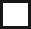 1«Дом»Научить детей складывать из            , складывать два угла, верхних пополам совмещая, проглаживать полученную линию сгиба. Развивать фантазию. «Деревья»Научить детей сгибать углы  и из сделать ствол. Перегибать его пополам по намеченной линии, проглаживать. И получить поделку. Развивать глазомер. «Гриб» Познакомить с базовой формой «дверь». Отработать основной элемент складывания- загнуть край листа к середине, определить ее путем сгибания       пополам. Ноябрь«Кошка»Закрепить знание детей о животных, учить складывать мордочки кота на основе базовой формы «треуголничек», учить находить острый угол, прегибать        пополам, «Оживление» поделки- приклеивание глаз, носа, рта. Закрепить знание детей о животных, учить складывать мордочки кота на основе базовой формы «треуголничек», учить находить острый угол, прегибать        пополам, «Оживление» поделки- приклеивание глаз, носа, рта. «Собачка»Учить складывать и загибать уголки в одном направлении, создавая ушки. Развиваем мелкую моторику.Учить складывать и загибать уголки в одном направлении, создавая ушки. Развиваем мелкую моторику.«Зайчик»Учить складывать зайку на основе базово формы  , проглаживая линии сгиба. Учить отгибать углы. Дорисовать мордочку: глаза, нос.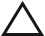 Учить складывать зайку на основе базово формы  , проглаживая линии сгиба. Учить отгибать углы. Дорисовать мордочку: глаза, нос.«Лисичка»Самостоятельное изготовление базовой формы «воздушный змей». Изготовление фигурки лисы, испполтзуя базовую форму «воздушный змей», дорисовать мордочку: глаза, нос.Самостоятельное изготовление базовой формы «воздушный змей». Изготовление фигурки лисы, испполтзуя базовую форму «воздушный змей», дорисовать мордочку: глаза, нос.Декабрь«Снеговик»Закреплять учение, готовить несколько заготовок, используя основные элементы складывания, продолжать учить определять точку пересечения намеченных линий. Учить соединять заготовки в единое целое и добавлять изготовленные в технике оригами (ведро, нос).«Новогодняя елочка» Закреплять умение самостоятельно складывать базовую форму «воздушный змей», готовить несколько заготовок из  разного размера, соединять детали в единое целое в определенной последовательности, украшение елочки. 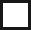 «Медведь»Базовая форма «треугольник» складывание поделки «медведь».Коллективная работа «Елочки»Закрепить умение самостоятельно складывать базовую форму «воздушный змей», готовить несколько заготовок из   разного размера, соединять детали в единое целое в определенной последовательности. Январь «Веточка рябины»Отработка складывания базовой формы «воздушный змей». Учить составлять композицию из сложенных деталей, соединения их в определенной последовательности и используя аппликацию.  «Птичка»Учить складывать изфигурку птички. Закреплять навыки складывания бумажного  в разных направлениях, совмещая стороны и углы, и хорошо проглаживая сгибы. 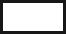 «Мышонок»Базовая форма «треугольник», складывание поделки «мышонок».«Стакан»Отработка складывания базовой формы «треугольник». Беседа о посуде и ее назначении. Складывание поделки «стакан» на основе базовой формы «треугольник».  Февраль «Самолет»По диагонали учить изготавливать поделку для игры, по базовой форме «треугольник», развивать глазомер, внимание. «Парусник»Научить складывать парусник по базовой форме «треугольник». Воспитывать стремление доставлять родным радость. «Машина»Учить самостоятельно изготовить поделку для игры, развивать, внимание, глазомер, аккуратность по базовой форме «треугольник».«Лодочка»Закрепить умение лодочку по базовой форме «треугольник».Март«Солнышко»Сгибать стороны к намеченной вертикали, согнуть нижние стороны, складывание по базовой форме «треугольник» и получить поделку «Солнце».«Тюльпан» Сложить  по диагонали, загибать правый и левый угол, наклеить друг на друга и получить цветок. Воспитывать, доставить радость. «Цыпленок» Развивать умение делать поделки в технике оригами. Закрепить знания о домашних питомцах, складывать  по базовой форме «косынка», предложить формировать умение выполнять поделки используя схему. Аквариумные «Рыбка»Формировать навыки конструирования из бумаги, аккуратно проводить линии сгиба. Развитие пространства ориентации зрительного анализа. Апрель «Веер»Складываем  по базовой форме. Углы, загибать, тщательно проглаживать линии сгиба. «Бабочка»Уметь складывать бабочку по базовой форме , повышать интерес к оригами, продолжать развивать мелкую моторику рук, творческие возможности. 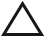 «Ракета» Складываем  пополам по базовой форме «двойной треугольник», развивать умение делать поделки в технике оригами.«Воздушный змей»Складываем по базовой форме,  учим тщательно проглаживать линии сгиба, вызвать желание украсить свою поделку дополнительными деталями. Май «Ежик»Сложить  пополам, аккуратно уголок к уголку. Наметить складку посередине. Учить складывать ежика по базовой форме  .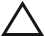 «Утенок»Изготовить по технике оригами. Учить различным приемам работы с бумагой, развивать творческие способности воображения, фантазию.   «Божья коровка» Складывать  по диагонали по базовой форме треугольник, воспитательную усидчивость, аккуратность. «Цветок-подснежник»Учить делать поделку на готовой базовой форме, развивать мелкую моторику рук.Июнь «Рыбка»Учить складывать рыбку, закрепить умение работать с базовой формой . Рисовать на заготовке глаза, хвоста.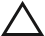 «Шапка» из газет Знакомство с изготовлением головных уборов. Научить изготавливать простейшие поделки в стиле оригами, путем складывания  по диагонали (базовая форма  ). 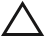 «Конфета»Показать возможности оригами в развитии детей, помочь каждому ребенку добиться желаемого для него результата. Воспитать усидчивость, аккуратность. «Бабочки» коллективная работа.Учить складывать бабочку на основе формы «двойной треугольник».